ელექტრონული პეტიციაპეტიციის დასახელებაპეტიციის ტექსტი: ვრცელი ტექსტი თქვენი პეტიციის შესახებპეტიციასთან დაკავშირებული დამადასტურებელი დოკუმენტების ატვირთვა          ატვირთეთ დოკუმენტაცია   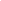  სახელი           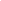 გვარი              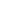 დაბადების თარიღი                      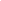 ელ-ფოსტა                        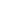 მისამართი     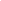 მობ.ნომერი    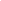 პირადი ნომერი   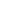 სისტემაში შესასვლელი პაროლი   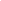 გაიმეორეთ პაროლი                        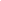 პირადობის მოწმობის დასკანერებული ვერსია             ატვირთეთ დოკუმენტაცია    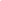 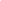 ელექტრონული პეტიცია  -  პეტიციის ხელმოწერის/მხარდაჭერის  ელექტრონული ფორმა_________________             გამოქვეყნებულია: 20__წლის __ ___________-ს __ : __ სთ.                                       დასრულების თარიღი: 20__წლის __ ___________-ს __ : __ სთ.ხელმოწერების საჭირო მინიმალური რაოდენობა    _______ხელმოწერების არსებული რაოდენობა                     _______პეტიციის დასახელებაპეტიციის ტექსტი: ვრცელი ტექსტი თქვენი პეტიციის შესახებ სახელი                 გვარი              მობ. ტელეფონის ნომერი                        მისამართი                 პირადი ნომერი        გავეცანი პეტიციის შინაარსს და ვეთანხმები მას      არ მსურს ჩემი ინფორმაცია იყოს საჯარო                   პეტიციის დასახელებაპეტიციის ტექსტი...პეტიციის დასახელებაპეტიციის ტექსტი...